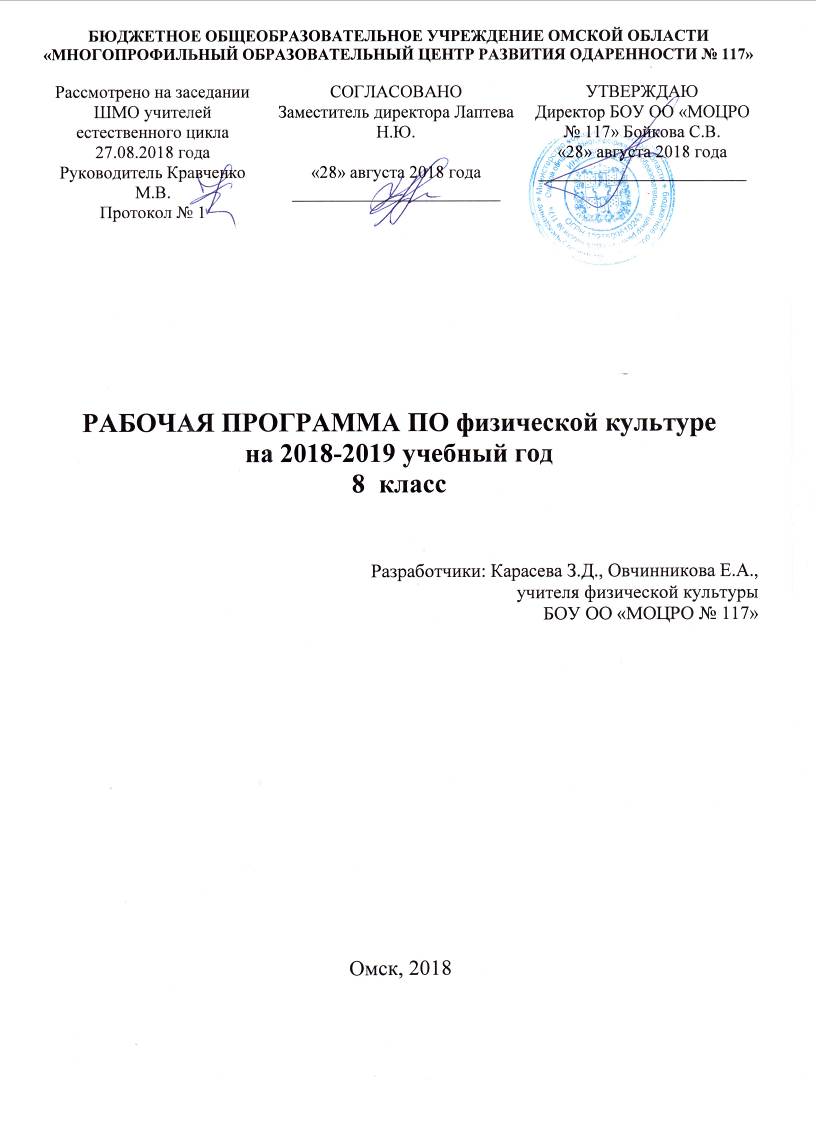 ПОЯСНИТЕЛЬНАЯ ЗАПИСКАк рабочей программе по физической культуре для учащихся 8 классов         Рабочая программа была составлена на основе «Комплексной программы физического воспитания учащихся I – XI классов», В. И. Ляха, А. А. Зданевича, (М.: «Просвещение», 2014г.)        В соответствии с ФБУПП учебный предмет «Физическая культура» вводится как обязательный предмет в средней школе, на его преподавание отводится 68 (102)часов в год.Целью физического воспитания в школе является содействие всестороннему развитию личности посредством формирования физической культуры личности школьника. Слагаемыми физической культуры являются: крепкое здоровье, хорошее физическое развитие, оптимальный уровень двигательных способностей, знания и навыки в области физической культуры, мотивы и освоенные способы (умения) осуществлять физкультурно-оздоровительную и спортивную деятельность.  Реализация данных целей связана с решением следующих образовательных задач:укрепление здоровья, улучшение осанки, профилактику плоскостопия: содействие гармоническому физическому развитию, выработку устойчивости к неблагоприятным условиям внешней среды;обучение владения школой движения;должен развивать двигательные способности;научиться основным видам спорта, снарядам и инвентарю, соблюдать правила техники безопасности  во время занятий;приобщение к самостоятельным занятиям физическими упражнениями, подвижными играми, сознательно применять их в целях отдыха, тренировки, повышения работоспособности и укрепления здоровья;содействие воспитанию нравственных и волевых качеств, развитие психических процессов и свойств личности.Оздоровительные задачи:формирование элементарных знаний о личной гигиене, режиме дня, влиянии физических упражнений на состояние здоровья, работоспособность и развитие двигательных способностей;Воспитательные задачи:воспитание дисциплинированности, доброжелательного отношения к товарищам, честности, отзывчивости, смелости во время выполнения физических упражнений;содействие развитию психических процессов (представления, памяти, мышления и др.) в ходе двигательной деятельности.При составлении данной рабочей программыбыли учтены требования официальных нормативных документов:Федерального закона «О физической культуре и спорте в Российской федерации» от 04.12.2007 № 329-ФЗ;Национальная доктрина образования в Российской Федерации. Постановление Правительства РФ от 04.10.2000г.№751;Базисный учебный план общеобразовательных учреждений Российской Федерации. Приказ МО РФ от 09.03.2004 № 1322 (ред.от 30.08.2010г.);Обязательный минимум содержания среднего (полного) образования. Приказ МО РФ от 19.05.1998г. № 1235;Стратегии развития физической культуры и спорта на период до 2020г. Распоряжение Правительства РФ от 07.08.2009г. №1101-р;О проведении мониторинга физического развития обучающихся. Письмо Минобнауки РФ от 29.03.2010г. № 06-499;О Концепции Федеральной целевой программы развития образования на 2016-2020г.г. Распоряжение Правительства РФ от 29.12.2014г. №2765-р.Содержание программного материала состоит из двух основных частей:Базовый компонент составляет основу общегосударственного стандарта общеобразовательной подготовки в сфере физической культуры и не зависит от региональных, национальных и индивидуальных особенностей ученика.Вариативная (дифференцированная) часть физической культуры обусловлена необходимостью учёта индивидуальных способностей детей, региональных, национальных и местных особенностей работы  школ.Оценка успеваемости по физической культуре в 8 классах производится на общих основаниях и включает в себя качественные и количественные показатели: уровень соответствующих знаний, степень владения двигательными умениями и навыками, умение осуществлять физкультурно-оздоровительную и спортивную деятельность, выполнение учебных нормативов.ОБЩАЯ ХАРАКТЕРИСТИКА УЧЕБНОГО КУРСА           Предметом образования в области физической культуры является двигательная (физкультурная) деятельность, которая своей направленностью и содержанием связана с совершенствованием физической природы человека. В процессе освоения данной деятельности человек формируется как целостная личность, в единстве многообразия своих физических, психических и нравственных качеств.МЕСТО УЧЕБНОГО КУРСА В УЧЕБНОМ ПЛАНЕ          Курс «Физическая культура» изучается в 8 классе из расчёта 2 ч в неделю. Федеральный базисный план отводит 68 часов для образовательного изучение физической культуры в 8 классе из расчета 2 часа в неделю. Физическая культура – обязательный учебный курс общеобразовательных учреждениях. Предмет «Физическая культура» является основой физического воспитания школьника. В сочетании с другими формами обучения – физкультурно-оздоровительными мероприятиями в режиме учебного дня и второй половиной дня (гимнастика до занятий, физкультурные минутки, физические упражнения и игры на удлиненных переменах и в группах продленного дня), внеклассной работы по физической культуре (группы общефизической подготовки, спортивные секции), физкультурно-массовыми и спортивными мероприятиями (дни здоровья и спорта, подвижные игры и соревнования, спортивные праздники, спартакиады, туристические слеты и походы) – достигается формирование физической культуры личности. Она включает в себя мотивацию и потребность систематических занятиях физической культуры и спорта, овладение основными видами физкультурно-спортивной деятельности, разностороннюю физическую подготовлиность. ЛИЧНОСТНЫЕ, МЕТАПРЕДМЕТНЫЕ И ПРЕДМЕТНЫЕ РЕЗУЛЬТАТЫ ОСВОЕНИЯ УЧЕБНОГО КУРСА          В соответствии с требованиями к результатам освоения основной образовательной программы основного общего образования Федерального государственного образовательного стандарта данная рабочая программа для 8 классов направлена на достижение учащимися личностных, метапредметных и предметных результатов по физической культуре.Личностные результатыосвоение социальных норм, правил поведения, ролей социальной жизни в группах и сообществах, включая взрослые и социальные сообщества;способах профилактики заболеваний, травматизма и оказания доврачебной помощи при занятиях физическими упражнениями;способность управлять своими эмоциями, владеть культурой общения и взаимодействия в процессе занятий физическими упражнениями, во время игр и соревнований;способность принимать активное участие в организации и проведении совместных физкультурно-оздоровительных и спортивных мероприятий;умение длительно сохранять правильную осанку во время статичных поз и в процессе разнообразных видов двигательной деятельности;владение умениями:- в циклических и ациклических локомоциях: с максимальной скоростью пробегать  из положения низкого старта; в равномерном темпе бегать до 10 мин (мальчики) и до 8 мин (девочки);- в метаниях на дальность и на меткость: метать малый мяч с места и с разбега; метать малый мяч с места и с 3 шагов разбега в горизонтальную и вертикальную цели с 10- ;- в гимнастических и акробатических упражнениях: опорный прыжок через козла в длину (мальчики) и в ширину (девочки); комбинацию движений с одним из предметов (мяч, палка, скакалка, обруч), состоящих из шести элементов, комбинацию, состоящую из шести гимнастических элементов выполнять акробатическую комбинацию из двух элементов, включающую кувырки вперёд и назад, длинный кувырок (мальчики), кувырок вперёд и назад в полушпагат, «мост с помощью» (девочки);- в спортивных играх: играть в одну из спортивных игр (по упрощённым правилам);-владеть правилами поведения на занятиях физическими упражнениями: соблюдать нормы поведения в коллективе.Метапредметные результатыбережное отношение к собственному здоровью и здоровью окружающих, проявление доброжелательности и отзывчивости к людям, имеющим ограниченные возможности и нарушения в состоянии здоровья;владение культурой речи, ведение диалога в доброжелательной и открытой форме, проявление к собеседнику внимания, интереса и уважения;Предметные результатыпонимание роли и значения физической культуры в формировании личностных качеств, в активном включении в здоровый образ жизни, укреплении и сохранении индивидуального здоровья;бережное отношение к собственному здоровью и здоровью окружающих, проявление доброжелательности и отзывчивости к людям, имеющим ограниченные возможности и нарушения в состоянии здоровья;проявление уважительного отношения к окружающим, товарищам по команде и соперникам, проявление культуры взаимодействия, терпимости и толерантности в достижении общих целей при совместной деятельности;профилактика нарушения осанки, улучшение физической подготовки;5. Распределение учебного времени на различные видыпрограммного материала(сетка часов) при двухразовых (трёхразовых) занятиях в неделю.8 классСОДЕРЖАНИЕ РАБОЧЕЙ ПРОГРАММЫ В 8 КЛАССЕТема 1.  Основы знаний о физической культуре (в процессе урока)Естественные основы. Влияние возрастных особенностей организма и его двигательной функции на физической развитие и физическую подготовленность школьников. Защитные свойства организма и профилактика средствами физической культуры.Социально-психологические основы. Решение задач игровой и соревновательной деятельности с помощью двигательных действий. Гигиенические основы организации самостоятельных занятий физическими упражнениями, обеспечение их общеукрепляющей и оздоровительной направленности, предупреждение травматизма и оказание посильной помощи при травмах и ушибах.Культурно-исторические основы. Основы истории возникновения и развития олимпийского движения, физической культуры и отечественного спорта.Гигиенические основы организации самостоятельных занятий физическими упражнениями, обеспечение их общеукрепляющей и оздоровительной направленности, предупреждение травматизма и оказание посильной помощи при травмах и ушибах.Солнечные ванны (правила, дозировка).Тема 2.  Легкая атлетика  (14 часов)         Терминология легкой атлетики. Правила и организация проведения соревнований по легкой атлетике. Техника безопасности при проведении соревнований и занятий. Подготовка места занятий. Помощь в судействе. Низкий и высокий старт. Прыжки: на месте (на двух и на одной  ноге, с поворотами направо и налево), с продвижением вперед и назад, левым и правым боком; в длину с места и с разбега  способом «согнув ноги». Стартовый разгон. Бег на 30м., 60м. Челночный бег. Равномерный бег до 15 минут, контрольный бег 300-, президентский тест – 1000м, бег без учета времени (контроль) – , эстафеты с ускорением от 60 до 150м.  Метание с места в стенку, в цель с 8-, в парах на дальность. Сгибание и разгибание рук в упоре лежа. Вис на перекладине. Наклон вперед из положения сидя.Тема 3.  Лыжная подготовка (18 часов)Техника безопасности при проведении соревнований и занятий. Передвижение на лыжах разными способами. Повороты, спуски, подъёмы, торможение. Развитие координационных способностей. Подвижные игры. Соревнования.Тема 4.  Гимнастика с основами акробатики (12 часов)       Значение гимнастических упражнений для сохранения правильной осанки, развитие силовых способностей и гибкости. Страховка во время занятий. Основы выполнения гимнастический упражнений.Акробатические упражнения: упоры присев, лёжа, седы (на пятках, с наклоном, углом). Перекаты назад из седа с группировкой  и обратно (с помощью): лёжа на спине стойка на лопатках (согнув и выпрямив ноги); кувырок вперед в группировке; «мост» из положения, лёжа на спине; два кувырка вперед слитно, мост из положения стоя с помощью.Прыжки со скакалкой с изменяющимся темпом её вращения; акробатические комбинации типа: кувырок вперед, «мост», стойка на лопатках; перестроение из колонны по одному в колонну по два, по четыре. Размыкание и смыкание приставными шагами, передвижение в колоннах.  Строевой шаг. Висы и упоры: мальчики: махом одной и толчком другой ногой подъем переворот в упор, соскок махом назад, подтягивание в висе, девочки: наскок в упор прыжком, размахивание изгибами, вис лежа, вис присев, подтягивание в висе лежа, поднимание ног в висе.Прыжок ноги врозь через козла шириной 100-.Лазание по канату, гимнастической лестнице. Подтягивание, отжимание, поднимание ног на гимнастической лестнице, поднимание туловища. Прыжки с места в глубину.Теоретические знания.Занятие гимнастикой и правильная осанка.Развитие силовых способностей, гибкости и координации.Разминка.Техника безопасности при занятиях гимнастикой.Олимпийские игры.Правила страховки и самостраховки.Тема 5.  Спортивные игры (баскетбол 12 часов)Терминология избранной игры. Правила и организация проведения соревнований по баскетболу. Техника безопасности при проведении соревнований и занятий. Подготовка места занятий. Помощь в судействе. Организация и проведение подвижных игр и игровых заданий. Ловля и передача мяча с пассивным сопротивлением. Введение мяча. Повороты без мяча и с мячом.Броски мяча в кольцо. Вырывание и выбивание мяча. Нападение быстрым прорывом. Учебная игра.Тема 6.  Спортивные игры («Пионербол с элементами волейбола» 12 часов)Терминология избранной игры. Правила и организация проведения соревнований по пионерболу. Техника безопасности при проведении соревнований и занятий. Подготовка места занятий. Помощь в судействе. Организация и проведение подвижных игр и игровых заданий. Техника приема верхних передач. Прием мяча снизу двумя руками. Прием и передача мяча сверху двумя руками. Тактика 2-х передач. 1-е и 2-е передачи. Прямой нападающий удар. Тактика свободного нападения. Игра по упрощенным правилам. Игра «Пионербол»7. Описание учебно-методического комплекса и материально –технического обеспечения  образовательного процессаВ.И. Лях, А.А. Зданевич.  Комплексная программа физического воспитания учащихся 1-11 классов.   5-изд.- М: «Просвещение», 2014.Ж.К.Холодов, В.С.Кузнецов. Практикум по теории и методике физического воспитания и спорта. М.: «Академия».Коджаспиров Ю.Г. Метод. пособие. Развивающие игры на уроках физической культуры 5-11 классы.-2-е изд.-М.: Дрофа,  2004  Физическая культура. Силовая подготовка детей школьного возраста. М. изд. НЦ ЭНАС, 2003Железняк Ю. Д., Слупский Л. Н. Пособие для учителя.  Волейбол в школе:– М.: Просвещение, 1989 Ник Сортел. Баскетбол. 100 упражнений и советов для юных игроков. – М.: ООО «Издательство АСТ» 2002Джерри В., Краузе /Дон Мейер/ Джерри Мейер. Баскетбол навыки и упражнения. – М.: АСТ: Астрель. 2006.8.  Планируемые результатыВ результате освоения содержания программного материала учебного предмета «Физическая культура» обучающиеся должны достигнуть предусмотренного образовательным минимумом уровня развития физической культурыЗанимающийся научится:рассматривать физическую культуру как явление культуры, выделять исторические этапы её развития, характеризовать основные направления и формы её организации в современном обществе;определять базовые понятия и термины физической культуры, применять их в процессе совместных занятий физическими упражнениями со своими сверстниками, излагать с их помощью особенности выполнения техники двигательных действий и физических упражнений, развития физических качеств;разрабатывать содержание самостоятельных занятий физическими упражнениями, определять их направленность и формулировать задачи, рационально планировать режим дня и учебной недели;руководствоваться правилами профилактики травматизма и подготовки мест занятий, правильного выбора обуви и формы одежды в зависимости от времени года и погодных условий;руководствоваться правилами оказания первой помощи при травмах и ушибах во время самостоятельных занятий физическими упражнениями.Получит возможность научиться:характеризовать цель возрождения Олимпийских игр и роль Пьера де Кубертена в становлении современного олимпийского движения, объяснять смысл символики и ритуалов Олимпийских игр;определять признаки положительного влияния занятий физической подготовкой на укрепление здоровья.Способы двигательной (физкультурной) деятельностиОбучающийся  научится:использовать занятия физической культурой, спортивные игры и спортивные соревнования для организации индивидуального отдыха и досуга, укрепления собственного здоровья, повышения уровня физических кондиций; подбирать индивидуальную нагрузку с учётом функциональных особенностей и возможностей собственного организма;классифицировать физические упражнения по их функциональной направленности, планировать их последовательность и дозировку в процессе самостоятельных занятий по укреплению здоровья и развитию физических качеств;взаимодействовать со сверстниками в условиях самостоятельной учебной деятельности, оказывать помощь в организации и  проведении занятий, освоении новых двигательных действий, развитии физических качеств, тестировании физического развития и физической подготовленности.Обучающийся  получит возможность научиться:проводить занятия физической культурой с использованием оздоровительной ходьбы и бега, лыжных прогулок и туристских походов, обеспечивать их оздоровительную направленность;Физическое совершенствованиеОбучающийся  научится:выполнять комплексы упражнений по профилактике утомления и перенапряжения организма, повышению его рано и способности в процессе трудовой и учебной деятельности;выполнять общеразвивающие упражнения, целенаправленно воздействующие на развитие основных физических качеств (силы, быстроты, выносливости, гибкости и координации);выполнять акробатические комбинации из числа хорошо освоенных упражнений;выполнять гимнастические комбинации на спортивных снарядах из числа хорошо освоенных упражнений;выполнять легкоатлетические упражнения в беге и прыжках (в высоту и длину);выполнять основные технические действия и приёмы игры в футбол, волейбол, баскетбол в условиях учебной и игровой деятельности;выполнять тестовые упражнения на оценку уровня индивидуального развития основных физических качеств.Обучающийся  получит возможность научиться:преодолевать естественные и искусственные препятствия с помощью разнообразных способов лазанья, прыжков и бега;выполнять тестовые нормативы по физической подготовке.ДемонстрироватьКалендарно-тематическое планирование уроков физической культуры в 8 классахна 2018-2019 уч.год№п/пВид программного материалаВид программного материалаКоличество часов (уроков)Количество часов (уроков)Количество часов (уроков)Количество часов (уроков)Количество часов (уроков)Количество часов (уроков)КлассКлассКлассКлассКлассКлассКлассVVVIVIIVIIIVIIIIX1Базовая частьБазовая часть50(75)50(75)54(81)56(84)56(84)56(84)1.1Основы знаний о физической культуреОсновы знаний о физической культуреВ процессе урокаВ процессе урокаВ процессе урокаВ процессе урокаВ процессе урокаВ процессе урока1.2Спортивные игрыСпортивные игры12(18)12(18)12(18)12(18)12(18)12(18)1.3Гимнастика с элементами акробатикиГимнастика с элементами акробатики12(18)12(18)12(18)12(18)12(18)12(18)1.4Лёгкая атлетикаЛёгкая атлетика14(21)14(21)14(21)14(21)14(21)14(21)1.5Лыжная подготовкаЛыжная подготовка12(18)12(18)12(18)12(18)12(18)12(18)1.6Элементы единоборствЭлементы единоборств--4(6)6(9)6(9)6(9)1.7ПлаваниеПлавание2Вариативная частьВариативная часть18(27)18(27)14(21)12(18)12(18)12(18)2.1Связанный с региональными и национальными особенностямиСвязанный с региональными и национальными особенностями10(15)10(15)8(12)6(9)6(9)6(9)2.2По выбору учителя, учащихся, определяемый самой школой, по углублённому изучению одного из видов спортаПо выбору учителя, учащихся, определяемый самой школой, по углублённому изучению одного из видов спорта8(12)8(12)6(9)6(9)6(9)6(9)№п/п№п/пСпособы двигательной активностиСпособы двигательной активностиУчебные полугодияУчебные полугодияОбъёмза годОбъёмза годIIIIII1.1.Базовая частьБазовая часть32 ч.55 ч.87 ч.87 ч.1.11.1Основы знаний о физической культуреОсновы знаний о физической культуреВ процессе урокаВ процессе урокаВ процессе урокаВ процессе урока1.21.2Спортивные игры.Спортивные игры.1818 ч.18 ч.1.31.3Гимнастика с элементами акробатикиГимнастика с элементами акробатики9918 ч.18 ч.1.41.4Лёгкая атлетикаЛёгкая атлетика111021 ч.21 ч.1.51.5Лыжная подготовкаЛыжная подготовка1818 ч.18 ч.1.61.6Элементы единоборствЭлементы единоборств1.71.7ПлаваниеПлавание2.2.Вариативная частьВариативная часть26127 ч.27 ч.2.1.22.1.2Спортивные игры. Баскетбол.Спортивные игры. Баскетбол.2626 ч.26 ч.2.1.32.1.3ГимнастикаГимнастика11ч1чИТОГО:ИТОГО:ИТОГО:ИТОГО:46 ч.56 ч.56 ч.102 чТехнические средства обученияМузыкальный центрАудиозаписиУчебно-практическое оборудованиеБревно гимнастическое напольноеКозел гимнастическийПерекладина гимнастическая (пристеночная)Стенка гимнастическаяСкамейка гимнастическая жесткая (длиной  4 м)Комплект навесного оборудования (перекладина, мишени для метания, тренировочные баскетбольные щиты)Мячи:  набивные весом , малый  мяч(мягкий), баскетбольные, волейбольные, футбольныеПалка гимнастическаяСкакалкаМат гимнастическийГимнастический подкидной мостикКеглиОбруч пластиковыйПланка для прыжков в высотуСтойка для прыжков в высотуФлажки: разметочные с опорой, стартовыеРулетка измерительнаяЛыжи детские (с креплениями и палками)Щит баскетбольный тренировочныйСетка для переноски и хранения мячейСетка волейбольнаяАптечка№ урока№ урокаДатаДатаСодержание (раздел программы, тема урока)Кол. часВиды учебной деятельностиУниверсальные учебные действия (УУД)Виды контроля№ урока№ урокаПланФактСодержание (раздел программы, тема урока)Кол. часВиды учебной деятельностиУниверсальные учебные действия (УУД)Виды контроляРаздел 1. Легкая атлетика12101.0901.09Инструктаж по ТБ. Высокий старт (15-20м.), стартовый разгон, бег по дистанции (20-30м.) Специальные беговые упражнения. Встречные эстафеты. Развитие скоростных качеств.1Уметь соблюдать правила поведения в спортивном зале, знать инструктаж по технике безопасности.Знать инструктаж по технике безопасности.Уметь соблюдать правила поведения в спортивном зале.Познавательные УУД: осваивать универсальные основные понятия и термины навыков ходьбы.Коммуникативные УУД: уметь работать в парах.Регулятивные УУД: осваивать технику ходьбы.Осваивать универсальные умения управлять эмоциями в процессе учебной деятельности.Личностные УУД: соблюдать дисциплину и правила техники безопасности во время подвижных игр. Составлять индивидуальный режим дня.текущий203.09     03.09     Высокий старт (до 9-). Специальные беговые упражнения. Беговые ускорения. Круговая эстафета. Влияние легкоатлетических упражнений на здоровье.1Уметь бегать с максимальной скоростью с высокого старта .Знать о влияние легкоатлетических упражнений на здоровье.Познавательные УУД: знания о влияние легкоатлетических упражнений на здоровье.текущий305.0905.0906.0905.0905.0905.0906.0905.09Высокий старт (до 9-). Специальные беговые упражнения. Беговые ускорения. Встречная эстафета1Уметь бегать с максимальной скоростью с высокого старта .Коммуникативные УУД: взаимодействие со сверстниками в эстафетном беге.текущий408.0908.0909.0909.0908.0908.0909.0909.09Высокий старт (15-20м.), стартовый разгон, бег с ускорением (50-60м.) Финиширование. Специальные беговые упражнения. Встречные эстафеты. Эстафетный бег. Передача эстафетной палочки. 1Уметь выполнять финиширование, передавать эстафетную палочку.Регулятивные УУД: осваивать технику передачи эстафетной палочки.текущий510.0910.0910.0911.0910.0910.0910.0911.09Бег на результат . Специальные беговые упражнения, развитие скоростных возможностей. Подвижная игра «Вороные кони».1Уметь бегать с максимальной скоростью .Личностные УУД: соблюдать дисциплину и правила техники безопасности во время подвижных игр.Бег  на результат612.0912.0913.0912.0912.0912.0913.0912.09Беговые упражнения. Развитие скоростных качеств.  Встречные эстафеты. Передача эстафетной палочки. Игра «Разведчики и часовые»1Уметь бегать с максимальной скоростью с высокого старта , передавать эстафетную палочку.Регулятивные УУД: осваивать технику передачи эстафетной палочки.Личностные УУД: соблюдать дисциплину и правила техники безопасности во время подвижных игр.текущий715.0915.0916.0916.0915.0915.0916.0916.09Специальные беговые упражнения. Развитие скоростных качеств.  Встречные эстафеты. Метание мяча в цель. Игры.1Уметь метать мяч в цель.Регулятивные УУД: Осваивать универсальные умения управлять эмоциями в процессе учебной деятельности.текущий817.0917.0917.0918.0917.0917.0917.0918.09Обучение отталкивания в прыжке в длину способом «согнув ноги», прыжок  с 7-9 шагов. Подбор разбега, отталкивание. Метание мяча в горизонтальную и  вертикальную цель с 6-. Специальные беговые упражнения. Развитие скоростно-силовых качеств. Терминология прыжков в длину.1Уметь прыгать в длину с разбега, метать мяч в вертикальную цель.Знать терминологию прыжков в длину.Регулятивные УУД: осваивать технику прыжка в длину способом «согнув ноги», прыжок  с 7-9 шагов. Познавательные УУД: осваивать терминологию прыжков в длину.текущий919.0919.0920.0919.0919.0919.0920.0919.09Обучение подбора разбега. Прыжок  с 7-9 шагов разбега. Беговые упражнения. Метание мяча в горизонтальную цель (1*1) с 5-. ОРУ в движение. Развитие скоростных качеств.  Специальные беговые упражнения. Игра «Кто дальше бросит»1Уметь прыгать в длину с разбега, метать мяч в вертикальную цель.Регулятивные УУД: осваивать технику подбора разбега.Личностные УУД: соблюдать дисциплину и правила техники безопасности во время подвижных игр.текущий1022.0922.0923.0923.0922.0922.0923.0923.09Прыжок  с 7-9 шагов разбега. Приземление. Метание мяча в вертикальную цель (1*1) с 5-. ОРУ в движение. Развитие скоростных качеств.  Специальные беговые упражнения. Игра «Метко в цель»1Уметь прыгать в длину с 7-9 шагов. Приземляться.Личностные УУД: соблюдать дисциплину и правила техники безопасности во время подвижных игр.текущий1124.0924.0924.0925.0924.0924.0924.0925.09Прыжок  с 7-9 шагов разбега. Метание мяча в вертикальную цель (1*1) с 5-. ОРУ. Развитие скоростных качеств.  Специальные беговые упражнения.1Уметь прыгать в длину с разбега, метать мяч в вертикальную цель.Регулятивные УУД: определять и устранять типичные ошибки.Оценка техники выполнения прыжков в длину с разбега1226.0926.0927.0926.0926.0926.0927.0926.09Бег в равномерном темпе  ОРУ развитие выносливости. Подвижная игра «Салки».1Уметь бегать на дистанцию  (на результат).Личностные УУД: соблюдать дисциплину и правила техники безопасности во время подвижных игр.Текущий1322.1022.1022.1023.1022.1022.1022.1023.10Единоборства. Знать правила техники безопасности при занятиях единоборствами. Основные правила проведения соревнований.44Уметь выполнять комбинации из разученных элементовК: уметь страховать и помогать партнеруП: самостоятельно осваивать изучаемый элем .Текущий1424.1027.1025.1024.1024.1027.1025.1024.10Значение единоборств в жизни человека. История вида.  Бег. ОРУ. Стойка. Передвижение в стойке.11Уметь выполнять стойки и передвижение в стойке.Л: формирование упорства в достижении цели П: самостоятельно осваивать изучаемый элемент.Текущий1527.1028.1028.1028.1027.1028.1028.1028.10Бег. ОРУ. Стойка. Передвижение в стойке. Подвижная игра «Бой петухов»11Уметь выполнять стойки и передвижение в стойке.К: уметь страховать и помогать партнеруР: уметь выявлять и корректировать простейшие ошибки.Текущий1629.1029.1029.1030.1029.1029.1029.1030.10Бег. ОРУ. Упражнения по овладению приемами страховки. Развитие силовых качеств. Подвижные игры.11Уметь выполнять стойки и передвижение в стойке.К: уметь страховать и помогать партнеруР: уметь выявлять и корректировать простейшие ошибки.Текущий1710.1112.1112.1111.1110.1112.1112.1111.11Баскетбол. Терминология баскетбола. Стойка и передвижение игрока. Ведение мяча на месте. Остановка прыжком. Ловля и передача мяча двумя руками от груди на месте в парах. Баскетбол. Терминология баскетбола. Стойка и передвижение игрока. Ведение мяча на месте. Остановка прыжком. Ловля и передача мяча двумя руками от груди на месте в парах. 14Уметь выполнять передачу мяча двумя руками от груди. Знать стойку игрока.Познавательные УУД: знание терминологии в баскетболе. Регулятивные УУД: осваивать технику перемещений, передач.Коммуникативные УУД: уметь работать в паре.текущий1812.1117.1115.1113.1112.1117.1115.1113.11Стойка и передвижение игрока. Ведение мяча на месте с разной высотой отскока. Остановка прыжком. Ловля и передача мяча двумя руками от груди на месте в парах. Стойка и передвижение игрока. Ведение мяча на месте с разной высотой отскока. Остановка прыжком. Ловля и передача мяча двумя руками от груди на месте в парах. 1Уметь выполнять ведение мяча с разной высотой отскока.Регулятивные УУД: осваивать технику передвижения игрока приставными шагами  боком, лицом, спиной.Коммуникативные УУД: уметь работать в паре.текущий1914.1118.1118.1114.1114.1118.1118.1114.11Стойка и передвижение игрока. Ведение мяча на месте с разной высотой отскока. Остановка прыжком. Ловля и передача мяча двумя руками от груди на месте в тройках. Бросок двумя руками от головы после ловли мяча. Стойка и передвижение игрока. Ведение мяча на месте с разной высотой отскока. Остановка прыжком. Ловля и передача мяча двумя руками от груди на месте в тройках. Бросок двумя руками от головы после ловли мяча. 1Уметь выполнять передачу и ловлю мяча в тройках, остановку прыжком.Коммуникативные УУД: уметь работать в тройках.Регулятивные УУД: определять и устранять типичные ошибки.Оценка техники стойки и передвижений игрока2017.1119.1119.1118.1117.1119.1119.1118.11Стойка и передвижение игрока. «Жонглирование» мячом. Ведение мяча на месте правой (левой) рукой. Остановка прыжком. Ловля и передача мяча двумя руками от груди на месте в парах с шагом. Игра «10 передач» (без ведения).  Развитие координационных качеств. Решение задач игровой и соревновательной деятельности с помощью двигательных действий.Стойка и передвижение игрока. «Жонглирование» мячом. Ведение мяча на месте правой (левой) рукой. Остановка прыжком. Ловля и передача мяча двумя руками от груди на месте в парах с шагом. Игра «10 передач» (без ведения).  Развитие координационных качеств. Решение задач игровой и соревновательной деятельности с помощью двигательных действий.1Уметь выполнять правильно технические действия в игреКоммуникативные УУД: взаимодействие со сверстниками в процессе обучения.Личностные УУД: уметь проявлять терпение и личную инициативу.  текущий2119.1124.1122.1120.1119.1124.1122.1120.11Стойка и передвижение игрока. Ведение мяча на месте правой (левой) рукой. Остановка прыжком. Ловля и передача мяча двумя руками от груди на месте в парах с шагом. Бросок двумя руками от головы с места. Развитие координационных качеств. Стойка и передвижение игрока. Ведение мяча на месте правой (левой) рукой. Остановка прыжком. Ловля и передача мяча двумя руками от груди на месте в парах с шагом. Бросок двумя руками от головы с места. Развитие координационных качеств. 1Уметь выполнять бросок мяча двумя руками от головы с места.Регулятивные УУД: осваивать технику броска.текущий2221.1125.1125.1121.1121.1125.1125.1121.11Стойка и передвижение игрока. Ведение мяча на месте правой (левой) рукой. Остановка прыжком. Ловля и передача мяча двумя руками от груди на месте в парах с шагом. Бросок двумя руками от головы с места. Развитие координационных качеств.Стойка и передвижение игрока. Ведение мяча на месте правой (левой) рукой. Остановка прыжком. Ловля и передача мяча двумя руками от груди на месте в парах с шагом. Бросок двумя руками от головы с места. Развитие координационных качеств.1Уметь выполнять бросок мяча двумя руками от головы с места.Регулятивные УУД: определять и устранять типичные ошибки.текущий2324.1126.1126.1125.1124.1126.1126.1125.11Стойка и передвижение игрока. Ведение мяча с изменением скорости. Ловля и передача мяча двумя руками от груди на месте в круге. Бросок двумя руками от головы с места. Игра в мини-баскетбол. Развитие координационных качеств.Стойка и передвижение игрока. Ведение мяча с изменением скорости. Ловля и передача мяча двумя руками от груди на месте в круге. Бросок двумя руками от головы с места. Игра в мини-баскетбол. Развитие координационных качеств.1Уметь играть в баскетбол по упрощённым правилам. Выполнять правильно технические действия в игреКоммуникативные УУД: уметь моделировать и организовывать групповые действия с мячом.                                                                                                                                                      Личностные  УУД: уметь проявлять инициативу.текущий2426.1101.1229.1127.1126.1101.1229.1127.11Стойка и передвижение игрока. Ведение мяча с изменением скорости. Ловля и передача мяча двумя руками от груди в квадрате. Бросок двумя руками снизу в движении. Игра в мини-баскетбол.   Стойка и передвижение игрока. Ведение мяча с изменением скорости. Ловля и передача мяча двумя руками от груди в квадрате. Бросок двумя руками снизу в движении. Игра в мини-баскетбол.   1Уметь выполнять бросок мяча двумя снизу в движение.Регулятивные УУД: определять и давать оценку своему двигательному действию. Уметь устранять типичные ошибки.Оценка техники ведения мяча на месте2528.1102.1202.1228.1128.1102.1202.1228.11Стойка и передвижение игрока. Ведение мяча на месте правой (левой) рукой. Остановка прыжком. Ловля и передача мяча двумя руками от груди на месте в парах с шагом. Игра в мини-баскетбол.  Развитие координационных качеств. Решение задач игровой и соревновательной деятельности с помощью двигательных действий.Стойка и передвижение игрока. Ведение мяча на месте правой (левой) рукой. Остановка прыжком. Ловля и передача мяча двумя руками от груди на месте в парах с шагом. Игра в мини-баскетбол.  Развитие координационных качеств. Решение задач игровой и соревновательной деятельности с помощью двигательных действий.1Уметь играть в баскетбол по упрощённым правилам. Выполнять правильно технические действия в игреКоммуникативные УУД: уметь моделировать и организовывать групповые действия с мячом.                                                                                                                                                      Личностные  УУД: уметь проявлять инициативу.текущий2601.1203.1203.1202.1201.1203.1203.1202.12Стойка и передвижение игрока. Ведение мяча на месте правой (левой) рукой. Остановка прыжком. Ловля и передача мяча двумя руками от груди на месте в парах с шагом. Бросок двумя руками от головы с места. Развитие координационных качеств. Стойка и передвижение игрока. Ведение мяча на месте правой (левой) рукой. Остановка прыжком. Ловля и передача мяча двумя руками от груди на месте в парах с шагом. Бросок двумя руками от головы с места. Развитие координационных качеств. 1Уметь выполнять бросок мяча двумя руками от головы с места.Регулятивные УУД: определять и устранять типичные ошибки.текущий2703.1208.1206.1204.1203.1208.1206.1204.12Стойка и передвижение игрока. Ведение мяча на месте правой (левой) рукой с заданием (вокруг ног, «восьмерка», раскачка мяча). Остановка прыжком. Ловля и передача мяча двумя руками от груди на месте в парах с шагом. Бросок двумя руками от головы с места. Развитие координационных качеств.Стойка и передвижение игрока. Ведение мяча на месте правой (левой) рукой с заданием (вокруг ног, «восьмерка», раскачка мяча). Остановка прыжком. Ловля и передача мяча двумя руками от груди на месте в парах с шагом. Бросок двумя руками от головы с места. Развитие координационных качеств.1Уметь выполнять ведение мяча правой (левой) рукой.Регулятивные УУД: определять и устранять типичные ошибки.Оценка техники ведения мяча на месте2805.1209.1209.1205.1205.1209.1209.1205.12Стойка и передвижение игрока. Ведение мяча с изменением скорости. Ловля и передача мяча двумя руками от груди на месте в круге. Бросок двумя руками от головы с места. Стойка и передвижение игрока. Ведение мяча с изменением скорости. Ловля и передача мяча двумя руками от груди на месте в круге. Бросок двумя руками от головы с места. 1Уметь выполнять ведение мяча с изменением скорости. Выполнять передачи мяча в круге.Регулятивные УУД: самостоятельно изучение приёмов, выявляя и устраняя типичные ошибки.Коммуникативные УУД: уметь работать в группе.текущий2908.1210.1210.1209.1208.1210.1210.1209.12Стойка и передвижение игрока. Ведение мяча с изменением скорости. Ловля и передача мяча двумя руками от груди в квадрате. Бросок двумя руками снизу, с ходу. Игра в мини-баскетбол.   Развитие координационных качеств.Стойка и передвижение игрока. Ведение мяча с изменением скорости. Ловля и передача мяча двумя руками от груди в квадрате. Бросок двумя руками снизу, с ходу. Игра в мини-баскетбол.   Развитие координационных качеств.1Уметь выполнять ловлю и передачу мяча двумя руками от груди в квадрате.Регулятивные УУД: осваивать технику передач.Личностные  УУД: уметь проявлять инициативу.текущий3010.1213.1215.1211.1210.1213.1215.1211.12Стойка и передвижение игрока. Ведение мяча с изменением скорости и высоты отскока. Сочетание приёмов: (ведение-остановка-бросок). Быстрый прорыв 1*1 через скрестный выход. Стойка и передвижение игрока. Ведение мяча с изменением скорости и высоты отскока. Сочетание приёмов: (ведение-остановка-бросок). Быстрый прорыв 1*1 через скрестный выход. 1Уметь сочетать приёмы ведения, остановки, броска.Регулятивные УУД: осваивать технику ведения мяча с изменением скорости и высоты отскока.текущийРаздел 3. ВолейболРаздел 3. Волейбол14Стойка и передвижение игрока. Выравнивание и выбивание мяча. Бросок двумя руками от головы в движении. Взаимодействие двух игроков через заслон. Нападение быстрым прорывом Игра в мини-баскетбол.   Развитие координационных качеств.вумя руками от головы в движении. . овли мяча. Личностные УУД: соблюдать дисциплину и правила техники безопасности во время игр.Познавательные УУД: знание терминологии в волейболе. Регулятивные УУД: осваивать технику перемещений, передач.Коммуникативные УУД: уметь работать в паре, группе.3124.1212.0127.1225.12История волейбола. Техника безопасности.История волейбола. Техника безопасности.1Знать историю волейбола.Познавательные УУД: знание терминов. Личностные УУД: соблюдать дисциплину и правила ТБ.Текущий3226.1213.0110.0126.12Стойка игрока. Перемещения в стойке. Передача мяча двумя руками сверху. Стойка игрока. Перемещения в стойке. Передача мяча двумя руками сверху. 1Уметь выполнять передачу мяча двумя руками сверху. Знать стойки игрока.Регулятивные УУД: осваивать технику перемещений, передач.Коммуникативные УУД: уметь работать в паре.Текущий3309.0114.0113.0109.01Стойка игрока. Перемещения и остановки в стойке. Передача мяча двумя руками сверху. Стойка игрока. Перемещения и остановки в стойке. Передача мяча двумя руками сверху. 1Уметь  выполнять остановки и передачи. Регулятивные УУД: осваивать технику перемещений приставными шагами  боком, лицом, спиной.Текущий3412.0119.0114.0113.01Стойка игрока. Перемещения и остановки в стойке. Передача мяча двумя руками сверху.Стойка игрока. Перемещения и остановки в стойке. Передача мяча двумя руками сверху.1Знать и уметь демонстрировать стойки игрока.Коммуникативные УУД: уметь работать в паре.Текущий3514.0120.0117.0115.01Стойка игрока. Перемещения в стойке (боком, лицом и спиной вперёд). Передача мяча двумя руками сверху над собой и после перемещения вперёд. Встречные эстафеты.Стойка игрока. Перемещения в стойке (боком, лицом и спиной вперёд). Передача мяча двумя руками сверху над собой и после перемещения вперёд. Встречные эстафеты.1Уметь правильно выполнять технические действияПознавательные УУД: уметь описывать технику игровых приёмов и действий, осваивать их самостоятельно.Коммуникативные УУД: взаимодействие со сверстниками в процессе обучения.ТекущийОценка техники выполнения стоек и перемещений.3616.0121.0120.0116.01Стойка игрока. Перемещения и остановки в стойке. Передача мяча двумя руками сверху вперёд и над собой на месте и после перемещения.Подвижная игра «Алиса в зазеркалье»Стойка игрока. Перемещения и остановки в стойке. Передача мяча двумя руками сверху вперёд и над собой на месте и после перемещения.Подвижная игра «Алиса в зазеркалье»1Уметь выполнять передачи двумя руками сверхуРегулятивные УУД: самостоятельно изучение приёмов, выявляя и устраняя типичные ошибки.Текущий3719.0126.0121.0120.01Стойка игрока. Перемещения и остановки в стойке. Передача мяча двумя руками сверху вперёд и над собой на месте и после перемещения.Подвижная игра «Алиса в зазеркалье»Стойка игрока. Перемещения и остановки в стойке. Передача мяча двумя руками сверху вперёд и над собой на месте и после перемещения.Подвижная игра «Алиса в зазеркалье»1Уметь выполнять передачи двумя руками сверху после перемещений.Регулятивные УУД: самостоятельно изучение приёмов, выявляя и устраняя типичные ошибки.Коммуникативные УУД: уметь работать в паре.Текущий3821.0127.0124.0122.01Совершенствование техники перемещений и передач мяча двумя руками сверхуСовершенствование техники перемещений и передач мяча двумя руками сверху1Уметь выполнять передачи и перемещения.Личностные УУД: уметь терпеливо осваивать технические элементыРегулятивные УУД: определять и устранять типичные ошибки.ТекущийОценка техники верхних  передач3923.0128.0127.0123.01Стойка игрока. Перемещение в стойке. Приём мяча снизу двумя руками на месте. Нижняя прямая подача1Уметь правильно выбирать место и стойку для передачи двумя руками снизу.Коммуникативные УУД: умение взаимодействовать со сверстниками в   учебном процессе Текущий4026.0102.0228.0127.01Перемещения в стойке. Приём  мяча двумя руками снизу. Нижняя прямая подача.1Уметь правильно выбирать место и стойку для передачи двумя руками снизу.Коммуникативные УУД: умение взаимодействовать со сверстниками в   учебном процессе Текущий4128.0103.0231.0129.01Перемещение в стойке. Приём  мяча двумя руками снизу над собой и на сетку.   Встречные эстафеты. Нижняя прямая подача.1Уметь играть в волейбол по упрощённым правилам. Знать правила мини-волейболаКоммуникативные УУД: уметь моделировать и организовывать групповые действия с мячом.                                                                                                                                                      Личностные  УУД: уметь проявлять инициативу.Текущий4230.0104.0203.0230.01Перемещение в стойке Приём  мяча двумя руками снизу над собой и на сетку.  Нижняя прямая подача.1Уметь выполнять передачи в заданном направлении и на заданное расстояние.Регулятивные УУД: определять и давать оценку своему двигательному действию. Уметь устранять типичные ошибки.Текущий 434402.0209.0204.0203.0204.0210.0207.0205.02Стойки и перемещения. Приём мяча двумя руками снизу над собой и на сетку. Нижняя прямая подача. Игра в мини-волейболСтойки и перемещения. Передачи мяча двумя руками сверху и снизу в различных сочетаниях. Подвижная игра «Два мяча». Нижняя прямая подача11Уметь выполнять технические приёмы. Играть в волейбол по упрощенным правилам.                                                    Уметь выполнять подачу, приём и передачу мяча. Уметь играть в мини-волейбол.Коммуникативные УУД: взаимодействие со сверстниками.Познавательные УУД: уметь организовать самостоятельные занятияЛичностные УУД: уметь проявлять терпение и личную инициативу.  Регулятивные УУД: определять и исправлять собственные ошибкиТекущий оценка приёма мяча двумя руками снизу.    ТекущийРаздел 3. Лыжная подготовка164520.0202.0324.0220.02Инструктаж по ТБ на занятиях по лыжной подготовкой. Экипировка лыжника.1Знать инструктаж по технике безопасности, экипировку лыжника.Уметь соблюдать правила поведения на улице.Личностные УУД: соблюдать дисциплину и правила ТБ.Познавательные УУД: знание экипировки лыжника.Текущий4625.0203.0325.0224.02Значение лыжной подготовки. История лыжного спорта. Участие российских лыжников в олимпийских играх. Основные правила проведения соревнований.1Знать историю лыжного спорта.Познавательные УУД: знание о лыжной подготовке. История лыжного спорта. Участие российских лыжников в олимпийских играх. Основные правила проведения соревнований.Текущий4727.0204.0328.0226.02Попеременный двухшажный ход.1Уметь выполнять попеременный двухшажный ход.Личностные УУД: соблюдать дисциплину и правила ТБ на улице.Текущий4802.0316.0303.0327.02Попеременный двухшажный ход. Катание с горок.1Уметь выполнять попеременный двухшажный ход.Познавательные УУД: Описывать технику изучаемого лыжного хода.Регулятивные УУД: выявлять и устранять типичные ошибки. Текущий4904.0317.0304.0303.03Попеременный двухшажный ход. Одновременный бесшажный ходы.1Уметь выполнять одновременный бесшажный ход.Коммуникативные УУД: Взаимодействие со  сверстниками в процессе совместного освоения техники лыжных ходов.Текущий5006.0318.0307.0305.03Попеременный двухшажный ход. Одновременный бесшажный ходы. Эстафеты.1Уметь выполнять одновременный бесшажный ход.Познавательные УУД: Описывать технику изучаемых лыжных ходов, осваивают их самостоятельно.Коммуникативные УУД: взаимодействие со сверстниками в эстафетном беге.Текущий5116.0323.0317.0306.03Подъём «полуёлочкой». Торможение «плугом».1Уметь выполнять подъём «полуёлочкой», торможение «плугом».Регулятивные УУД: осваивать технику подъёма «полуёлочкой», торможение «плугом».Текущий5218.0324.0318.0317.03Подъём «полуёлочкой». Торможение «плугом». Катание с горок.1Уметь выполнять подъём «полуёлочкой», торможение «плугом».Познавательные УУД: Описывают технику изучаемых лыжных ходов, осваивают их самостоятельно, выявляя и устраняя типичные ошибки. Текущий5320.0325.0321.0318.03Повороты переступанием. Прохождение дистанции .1Уметь выполнять повороты переступанием.Регулятивные УУД: осваивать технику повороты переступанием.Текущий5423.0330.0324.0320.03Повороты переступанием. Прохождение дистанции .1Уметь выполнять повороты переступанием.Регулятивные УУД: Осваивать универсальные умения управлять эмоциями в процессе учебной деятельности.Текущий5525.0331.0325.0324.03Попеременный двухшажный ход. Одновременный бесшажный ход. Подъём «полу ёлочкой». Торможение «плугом». Прохождение дистанции . 1Уметь проходить дистанцию  в равномерном темпе.Регулятивные УУД: выявлять и устранять типичные ошибки. Личностные УУД: проявление терпения.Текущий5627.0301.0428.0326.03Попеременный двухшажный ход. Одновременный бесшажный ход. Подъём «полу ёлочкой». Торможение «плугом». Повороты переступанием. Прохождение дистанции . Катание с горок.1Уметь проходить дистанцию  в равномерном темпе.Личностные УУД: соблюдать дисциплину и правила ТБ на улице.Текущий5730.0306.0431.0327.03Попеременный двухшажный ход. Одновременный бесшажный ход. Подъём «полу ёлочкой». Торможение «плугом». Повороты переступанием. Прохождение дистанции . 1Уметь проходить дистанцию  в равномерном темпе.Коммуникативные УУД: Взаимодействие со  сверстниками в процессе совместного освоения техники лыжных ходов.Текущий5801.0407.0401.0431.03Попеременный двухшажный ход. Одновременный бесшажный ход. Подъём «полу ёлочкой». Торможение «плугом». Повороты переступанием. Прохождение дистанции . Катание с горок.1Уметь проходить дистанцию  в равномерном темпе.Коммуникативные УУД: Взаимодействие со  сверстниками в процессе совместного прохождения дистанции. Описывают технику изучаемых лыжных ходов, осваивают их самостоятельно, выявляя и устраняя типичные ошибки. Взаимодействие со  сверстниками в процессе совместного освоения техники лыжных ходов.Текущий5903.0408.0404.0402.04Попеременный двухшажный ход. Одновременный бесшажный ход. Подъём «полу ёлочкой». Торможение «плугом». Повороты переступанием. Прохождение дистанции . Катание с горок.1Уметь проходить дистанцию  в равномерном темпе.Регулятивные УУД: Осваивать универсальные умения управлять эмоциями в процессе учебной деятельности.Текущий6006.0413.0407.0403.04Попеременный двухшажный ход. Одновременный бесшажный ход. Подъём «полу ёлочкой». Торможение «плугом». Повороты переступанием. Прохождение дистанции . Катание с горок.1Уметь проходить дистанцию  в равномерном темпе.Регулятивные УУД: выявлять и устранять типичные ошибки. Личностные УУД: проявление терпения.ТекущийРаздел 5. Легкая атлетика, гимнастика86113.0420.0414.0410.04Бег в равномерном темпе  ОРУ развитие выносливости. Подвижная игра «Салки».1Уметь бегать на дистанцию  (на результат).Личностные УУД: соблюдать дисциплину и правила техники безопасности во время подвижных игр.текущий6215.0421.0415.0414.04Высокий старт (10-15м.), бег с ускорением (30-40м.) Специальные беговые упражнения. Встречные эстафеты. Старты из различных исходных положений. Инструктаж по ТБ.1Знать инструктаж по технике безопасности.Уметь бегать  с максимальной скоростью, соблюдать правила поведения в спортивном зале. Личностные УУД: соблюдать дисциплину и правила ТБ.Коммуникативные УУД: взаимодействие со сверстниками в эстафетном беге.текущий6317.0422.0418.0416.04Высокий старт (10-15м.), бег с ускорением (40-50м.) Специальные беговые упражнения. Встречные эстафеты. Развитие скоростных возможностей.1Уметь бегать с максимальной скоростью с низкого старта .Регулятивные УУД: осваивать технику бега.текущий6420.0427.0421.0417.04Высокий старт (10-15м.), бег с ускорением (50-60м.) Специальные беговые упражнения. Встречные эстафеты. Развитие скоростных возможностей. Встречные эстафеты (передача эстафетной палочки). Влияние легкоатлетических упражнений на различные системы организмы.1Уметь бегать с максимальной скоростью с низкого старта .Знать о влияние легкоатлетических упражнений на различные системы организма.Познавательные УУД: знания о влияние легкоатлетических упражнений на различные системы организма.Познавательные УУД: умения анализировать и корректировать технику передачи эстафетной палочки.текущий6522.0428.0422.0421.04Бег на результат (). ОРУ в движение. Специальные беговые упражнения. Эстафеты по кругу. Передача палочки. Развитие скоростных возможностей.1Уметь бегать с максимальной скоростью с низкого старта .Коммуникативные УУД: взаимодействие со сверстниками в эстафетном беге.Бег  на результат6624.0429.0425.0423.04Бег. ОРУ в движение. Специальные беговые упражнения. Эстафеты по кругу. Передача палочки. Развитие скоростных возможностей.1Уметь выполнять финиширование, передавать эстафетную палочку.Регулятивные УУД: совершенствовать технику передачи эстафетной палочки.Коммуникативные УУД: уметь взаимодействовать со сверстниками.текущий6727.0404.0528.0424.04Прыжок в высоту с 5-7 шагов способом «перешагивание» (подбор разбега и отталкивания). Метание теннисного мяча на заданное расстояние. ОРУ в движение. Специальные беговые упражнения. Развитие скоростных возможностей.1Уметь прыгать в высоту с разбега, метать малый мяч на дальность.Регулятивные УУД: осваивать технику прыжка в высоту с разбега.текущий6829.0405.0529.0428.04Прыжок в высоту с 5-7 шагов способом «перешагивание» (подбор разбега и отталкивания, переход планки). Метание теннисного мяча на заданное расстояние. ОРУ в движение. Специальные беговые упражнения. Развитие скоростных возможностей.1Уметь прыгать в высоту с разбега, метать малый мяч на дальность.Познавательные УУД: умения анализировать и корректировать технику прыжка.текущий